Група: О-3Предмет: Фізична культура Урок № 75        Дата:  24.03.2020Модуль: Футбол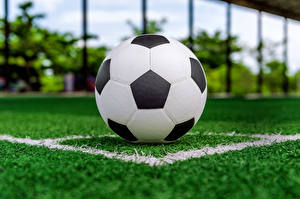 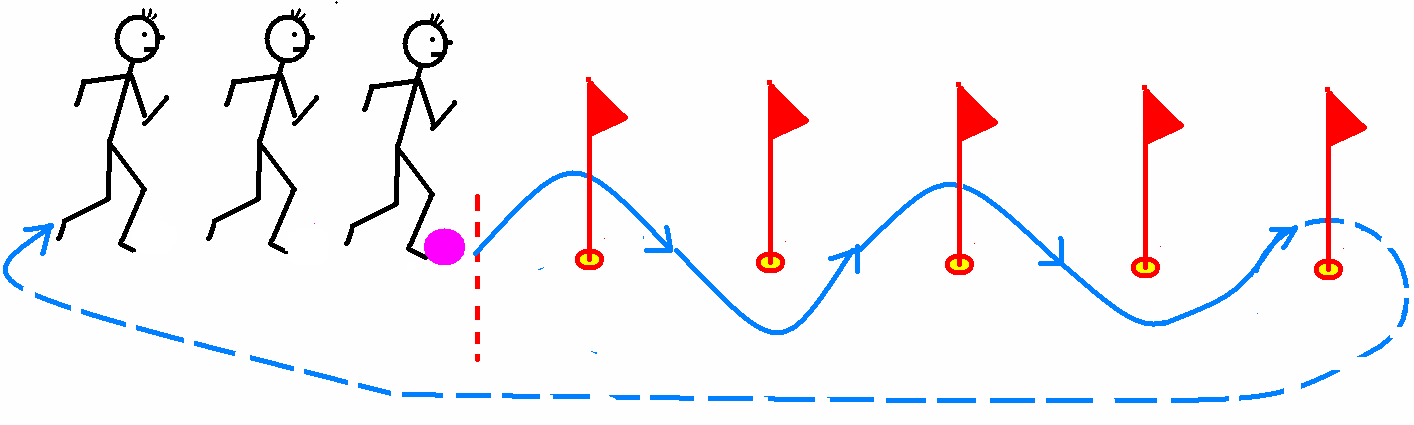 Замість прапорців в домашніх умовах можна використати пластикові пляшки з водою,або інші предмети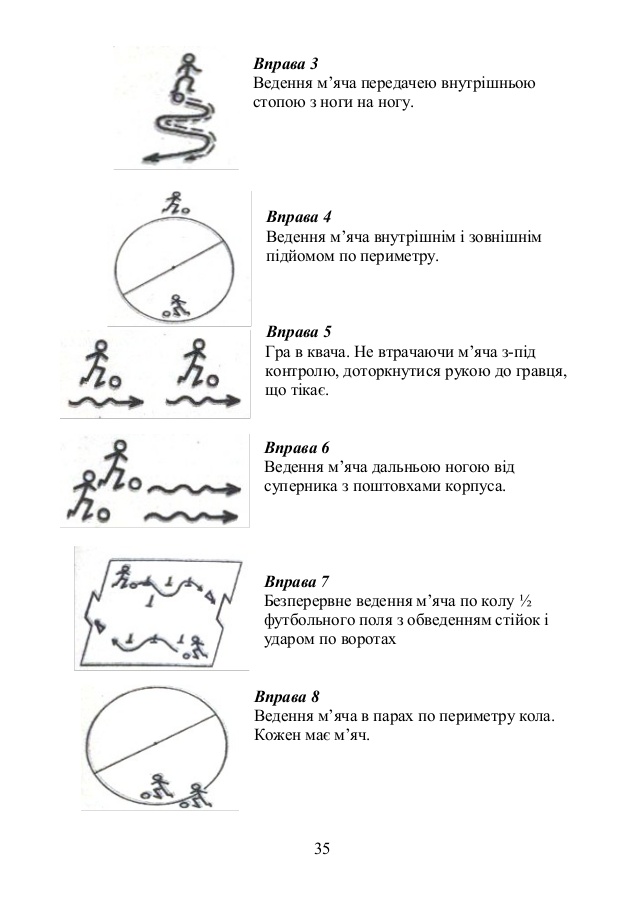 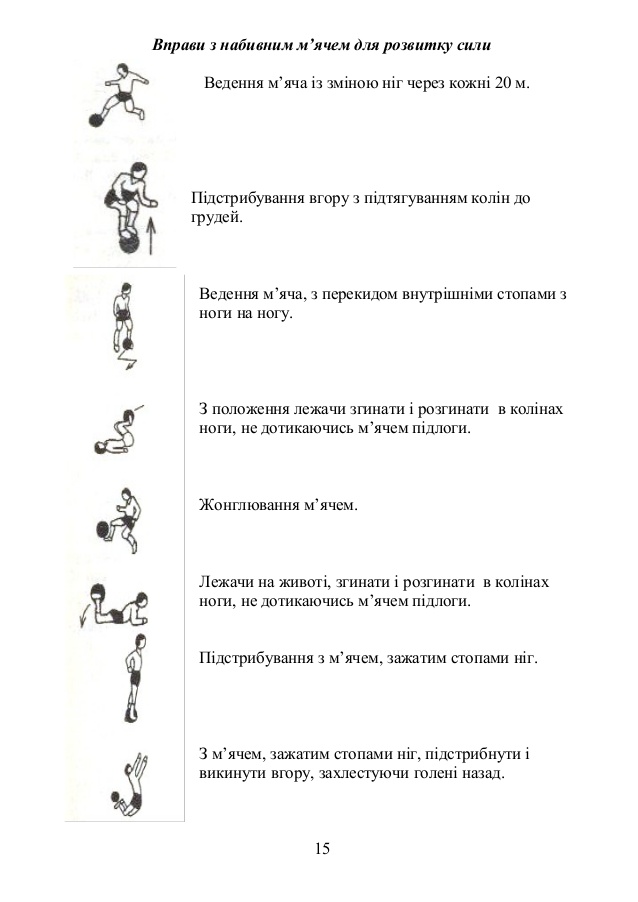 